.Intro:  32 countsRestarts on Walls 2 and 5 after first 16 counts[1-8]	Walk Forward R, L, Triple In Place, 1/2 Turn, 1/2 Turn, Coaster Step[9-16]	Walk Forward R, L, Heel Switches, & Step Back, Drag, Coaster StepRestarts: At this point on Wall 2 (facing 3 o’clock) and Wall 5 (facing 9 o’clock)(Tip:  When the singer sings ‘Heart to Heart’ you will know it is one of the Restart walls)[17-24]	Kick-Ball-Step, Cross-&-Heel, & Forward Rock, 3/4 Turn Shuffle[25-32]	Step Forward, Step Behind, Twist Heels Out, In, Forward Rock, Heel Bounces 1/2 Turn[33-40]	Side Rock, Behind, Side, Cross, Step Side, Touch, Right Chasse[41-48]	Cross, Back, Ball Cross, Step Side, Monterey 1/2 TurnOptional Ending:  3/4 Turn Monterey to face the front.Contact:  (Canada)  416 588 7275  -- linedanceviv@hotmail.com -- www.stayinline.caAlpha Girls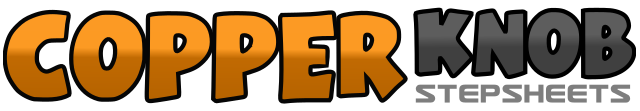 .......Count:48Wall:4Level:Easy Intermediate.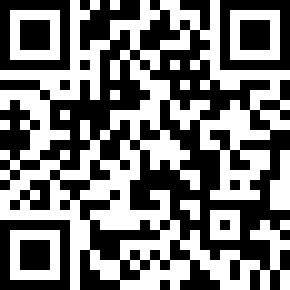 Choreographer:Vivienne Scott (CAN) - August 2013Vivienne Scott (CAN) - August 2013Vivienne Scott (CAN) - August 2013Vivienne Scott (CAN) - August 2013Vivienne Scott (CAN) - August 2013.Music:It's a Woman's World - Francisca Urio : (Single)It's a Woman's World - Francisca Urio : (Single)It's a Woman's World - Francisca Urio : (Single)It's a Woman's World - Francisca Urio : (Single)It's a Woman's World - Francisca Urio : (Single)........1-2Walk forward – Right, Left3&4Triple step in place stepping – Right, Left, Right5-6Turn 1/2 left stepping forward on left.   Turn 1/2 left stepping back on right (Alt: Walk back – Left, Right)7&8Step left back. Step right beside left.  Step left forward.1-2Walk forward – Right, Left3&4Touch right heel forward.  Step right beside left.  Touch left heel forward.&5-6Step left beside right.  Step right long step back.   Drag left back towards right.7&8Step left back.  Step right beside left.  Step left forward1&2Kick right forward.  Step right beside left.  Step left forward.3&4Cross right over left.  Step left back.  Touch right heel forward.&5-6Step right beside left.  Rock forward on left.  Recover onto right.7&8Shuffle 3/4 turn left stepping – Left, Right, Left1-2Step right forward with right toe pointing to right diagonal.   Step left behind right with left toe pointing to left diagonal (right heel should be angled towards left arch, similar to third position)3-4On balls of feet twist heels out (right to right side and left to left side). Twist heels in  (weight on right)5-6Rock forward on left.   Recover onto right&7-8Touching left slightly behind right and with weight on balls of feet bounce heels  x 2 making 1/2 turn left (weight on left)1-2Rock right to right side.  Recover onto left.3&4Cross right behind left.  Step left to left side.  Cross right over left.5-6Step left to left side.   Touch right beside left.7&8Step right to right side.  Step left beside right.   Step right to right side.1-2Cross left over right.  Step right back.&3-4Step left beside right.  Cross right over left.   Step left to left side.5-6Touch right to right side.  On ball of left make 1/2 turn right stepping right beside left.7-8Touch left to left side.  Step left beside right.